الجامعة المستنصرية - كلية التربية الاساسية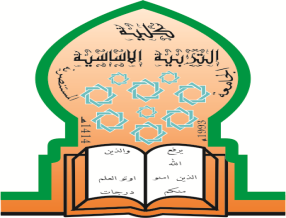 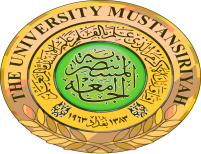 قسم .....الرياضيات ....................الخطة الدراسية للمساقالبريد الالكتروني للتدريسي :   Hand123@ Yahoo. com                              توقيع التدريسي :تواجد التدريسي :      قسم الرياضيات                                                      توقيع رئيس القسم :المعلومات العامة عن المساق ( المادة الدراسية ):(Course information)المعلومات العامة عن المساق ( المادة الدراسية ):(Course information)المعلومات العامة عن المساق ( المادة الدراسية ):(Course information)المعلومات العامة عن المساق ( المادة الدراسية ):(Course information)المعلومات العامة عن المساق ( المادة الدراسية ):(Course information)اسم المساق: الارشاد التربوي اسم التدريسي : م. م هند عبد الرزاق  اسم التدريسي : م. م هند عبد الرزاق  اسم التدريسي : م. م هند عبد الرزاق  رمز المساق:MAB03EC216اسم التدريسي : م. م هند عبد الرزاق  اسم التدريسي : م. م هند عبد الرزاق  اسم التدريسي : م. م هند عبد الرزاق  الساعات المعتدة:نظريعملياجماليالساعات المعتدة:2-2المستوى والفصل الدراسي:الثاني / الرابع الثاني / الرابع الثاني / الرابع وصف المساق: (Course description)وصف المساق: (Course description)وصف المساق: (Course description)وصف المساق: (Course description)وصف المساق: (Course description)يهتم بالجانب الوقائي والنمائي والعلاجي  في تعديل سلوك الفرد والمجتمع يهتم بالجانب الوقائي والنمائي والعلاجي  في تعديل سلوك الفرد والمجتمع يهتم بالجانب الوقائي والنمائي والعلاجي  في تعديل سلوك الفرد والمجتمع يهتم بالجانب الوقائي والنمائي والعلاجي  في تعديل سلوك الفرد والمجتمع يهتم بالجانب الوقائي والنمائي والعلاجي  في تعديل سلوك الفرد والمجتمع مخرجات تعلم المساق: (Course outcomes)مخرجات تعلم المساق: (Course outcomes)مخرجات تعلم المساق: (Course outcomes)مخرجات تعلم المساق: (Course outcomes)مخرجات تعلم المساق: (Course outcomes)نتوقع بعد نهاية المقرر من الفرد يكون قادرا على اهتمام بدوافع المتعلمين ومشاعرهم وحاجاتهم النفسية / مساعدة الافراد الانسجام مع البيئة بما يحقق امكانية التوافق في الحياة العملية . نتوقع بعد نهاية المقرر من الفرد يكون قادرا على اهتمام بدوافع المتعلمين ومشاعرهم وحاجاتهم النفسية / مساعدة الافراد الانسجام مع البيئة بما يحقق امكانية التوافق في الحياة العملية . نتوقع بعد نهاية المقرر من الفرد يكون قادرا على اهتمام بدوافع المتعلمين ومشاعرهم وحاجاتهم النفسية / مساعدة الافراد الانسجام مع البيئة بما يحقق امكانية التوافق في الحياة العملية . نتوقع بعد نهاية المقرر من الفرد يكون قادرا على اهتمام بدوافع المتعلمين ومشاعرهم وحاجاتهم النفسية / مساعدة الافراد الانسجام مع البيئة بما يحقق امكانية التوافق في الحياة العملية . نتوقع بعد نهاية المقرر من الفرد يكون قادرا على اهتمام بدوافع المتعلمين ومشاعرهم وحاجاتهم النفسية / مساعدة الافراد الانسجام مع البيئة بما يحقق امكانية التوافق في الحياة العملية . كتابةمواضيع المساق ( النظري – العملي ان وجد ) :كتابةمواضيع المساق ( النظري – العملي ان وجد ) :كتابةمواضيع المساق ( النظري – العملي ان وجد ) :كتابةمواضيع المساق ( النظري – العملي ان وجد ) :الاسابيع / التاريخالاسابيع / التاريخنظرينظري او عملي15/ 3 / 2017مفهوم الارشاد التربوي / اهداف الارشاد 212/ 3/ 2017 الاسس العامة للارشاد النفسي / اخلاقيات العمل الارشادي 319/ 3/ 2017المرشد المدرس / المرشد النفسي المدرسي 426/ 3/ 2017الحاجة الى المرشد النفسي المدرسي / الكفايات المهنية للمرشد التربوي 52/ 4/ 2017الادوار العامة التي يقوم بها المرشد في المدرسة69/ 4/ 2017العلاقات المهنية الارشادية 716/ 4/ 2017امتحان الشهر الاول 823/ 4/ 2017المعلومات الاساسية للعملية الارشادية 930/ 4/ 2017طرق اكتساب المعالم الشخصية للفرد107/ 5/ 2017بعض نظريات الارشاد ( الذات / السمات / العوامل / الاصطفاء)1114/5/ 2017طرق وانواع الارشاد1221/ 5/ 2017الارشاد الجماعي / الارشاد الفردي 1328/ 5/ 2017بعض المشكلات التي تواجه المرشد في المدارس الابتدائية 144/ 6/ 2017الكب / الغش / العدوان / الغيرة 15-امتحان الشهر الثاني الواجبات و المشاريع:ورقة عمل عن بعض مشكلات التلاميذ2-مصادر التعلم الاساسية:مصادر التعلم الاساسية:مصادر التعلم الاساسية:مصادر التعلم الاساسية:مصادر التعلم الاساسية:مصادر التعلم الاساسية:مصادر التعلم الاساسية:مصادر التعلم الاساسية:مصادر التعلم الاساسية:مصادر التعلم الاساسية:مصادر التعلم الاساسية:1- التوجيه والإرشاد النفسي.د.رمضان محمد القذافي، ط1، دار الجيل، بيروت، 1997.
1- التوجيه والإرشاد النفسي.د.رمضان محمد القذافي، ط1، دار الجيل، بيروت، 1997.
1- التوجيه والإرشاد النفسي.د.رمضان محمد القذافي، ط1، دار الجيل، بيروت، 1997.
1- التوجيه والإرشاد النفسي.د.رمضان محمد القذافي، ط1، دار الجيل، بيروت، 1997.
1- التوجيه والإرشاد النفسي.د.رمضان محمد القذافي، ط1، دار الجيل، بيروت، 1997.
1- التوجيه والإرشاد النفسي.د.رمضان محمد القذافي، ط1، دار الجيل، بيروت، 1997.
1- التوجيه والإرشاد النفسي.د.رمضان محمد القذافي، ط1، دار الجيل، بيروت، 1997.
1- التوجيه والإرشاد النفسي.د.رمضان محمد القذافي، ط1، دار الجيل، بيروت، 1997.
1- التوجيه والإرشاد النفسي.د.رمضان محمد القذافي، ط1، دار الجيل، بيروت، 1997.
1- التوجيه والإرشاد النفسي.د.رمضان محمد القذافي، ط1، دار الجيل، بيروت، 1997.
1- التوجيه والإرشاد النفسي.د.رمضان محمد القذافي، ط1، دار الجيل، بيروت، 1997.
سيكولوجية الإرشاد النفسي المدرسي أساليبه ونظرياته. أ.د. صالح حسن الداهري، ط1، دار صفاء للنشر والتوزيع ـ عمان، 2008.سيكولوجية الإرشاد النفسي المدرسي أساليبه ونظرياته. أ.د. صالح حسن الداهري، ط1، دار صفاء للنشر والتوزيع ـ عمان، 2008.سيكولوجية الإرشاد النفسي المدرسي أساليبه ونظرياته. أ.د. صالح حسن الداهري، ط1، دار صفاء للنشر والتوزيع ـ عمان، 2008.سيكولوجية الإرشاد النفسي المدرسي أساليبه ونظرياته. أ.د. صالح حسن الداهري، ط1، دار صفاء للنشر والتوزيع ـ عمان، 2008.سيكولوجية الإرشاد النفسي المدرسي أساليبه ونظرياته. أ.د. صالح حسن الداهري، ط1، دار صفاء للنشر والتوزيع ـ عمان، 2008.سيكولوجية الإرشاد النفسي المدرسي أساليبه ونظرياته. أ.د. صالح حسن الداهري، ط1، دار صفاء للنشر والتوزيع ـ عمان، 2008.سيكولوجية الإرشاد النفسي المدرسي أساليبه ونظرياته. أ.د. صالح حسن الداهري، ط1، دار صفاء للنشر والتوزيع ـ عمان، 2008.سيكولوجية الإرشاد النفسي المدرسي أساليبه ونظرياته. أ.د. صالح حسن الداهري، ط1، دار صفاء للنشر والتوزيع ـ عمان، 2008.سيكولوجية الإرشاد النفسي المدرسي أساليبه ونظرياته. أ.د. صالح حسن الداهري، ط1، دار صفاء للنشر والتوزيع ـ عمان، 2008.سيكولوجية الإرشاد النفسي المدرسي أساليبه ونظرياته. أ.د. صالح حسن الداهري، ط1، دار صفاء للنشر والتوزيع ـ عمان، 2008.سيكولوجية الإرشاد النفسي المدرسي أساليبه ونظرياته. أ.د. صالح حسن الداهري، ط1، دار صفاء للنشر والتوزيع ـ عمان، 2008.المصادر الساندة :المصادر الساندة :المصادر الساندة :المصادر الساندة :المصادر الساندة :المصادر الساندة :المصادر الساندة :المصادر الساندة :المصادر الساندة :المصادر الساندة :المصادر الساندة :الانترنت الانترنت الانترنت الانترنت الانترنت الانترنت الانترنت الانترنت الانترنت الانترنت الانترنت رسائل ودوريات رسائل ودوريات رسائل ودوريات رسائل ودوريات رسائل ودوريات رسائل ودوريات رسائل ودوريات رسائل ودوريات رسائل ودوريات رسائل ودوريات رسائل ودوريات الدرجات الامتحانيةالدرجات الامتحانيةالامتحان الاولالامتحان الثانيالامتحان الثانيالامتحان العمليالامتحان العمليالنشاطالسعيالسعيالامتحان النهائي151515555404060قاعة المحاضراتالشعبةالشعبةالشعبةالقاعةالقاعةالساعةالساعةالساعةالملاحظاتالملاحظات1أ أ أ /////2ببب/////